RRailway Discontinuance Act (No. 2) 2006Portfolio:Minister for TransportAgency:Public Transport Authority of Western AustraliaRailway Discontinuance Act (No. 2) 20062006/07213 Dec 200613 Dec 2006 (see s. 2)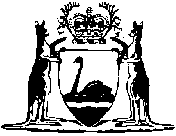 